Instructions:  This form must be submitted to request removal of an MPCA e-Services account holder’s access to a specific facility. For an account holder requesting removal of their authorization, complete all areas listed belowFor responsible officials requesting revocation of authorizations of employees or former employees, complete all areas below if known. At a minimum, you must provide the name of the account holder and all facility ID numbers and names to be removed.A separate form must be completed for each account holder.Submit the completed, signed, original form (no copies) to:Attn: MPCA e-ServicesMinnesota Pollution Control Agency520 Lafayette Road NorthSt. Paul, MN 55155Account holder access to be removed informationPlease check A or B below (whichever is applicable) A	I am the account holder of the MPCA e-Services account listed above. By my signature on this document, I request my authorization be removed for the facilities listed below. B	I am the responsible official for the facilities listed below. By my signature on this document, I request the authorization of the above-named account holder be removed for the facilities listed below.Facility information (attach additional sheets if necessary)Account holder or responsible official signature (Required)I understand that in order to reinstate this authorization a new Electronic Signature Submittal Agreement will need to be submitted.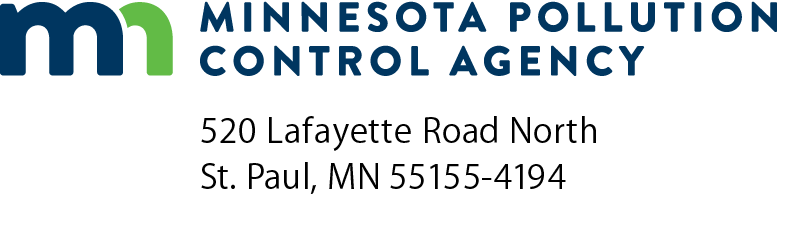 e-Services request to remove account holder authorizationMPCA e-ServicesDoc Type:  Tempo_SubmittalPurpose of this form:This form is only for Minnesota Pollution Control Agency (MPCA) 
e-Services which require facility selection and role authorization.Allows a facility’s Responsible Official to remove an e-Services account holder’s authorized access to that facility. Allows an e-Services account holder to remove their authorized access for a specific facility.MPCA Use OnlyPurpose of this form:This form is only for Minnesota Pollution Control Agency (MPCA) 
e-Services which require facility selection and role authorization.Allows a facility’s Responsible Official to remove an e-Services account holder’s authorized access to that facility. Allows an e-Services account holder to remove their authorized access for a specific facility.Purpose of this form:This form is only for Minnesota Pollution Control Agency (MPCA) 
e-Services which require facility selection and role authorization.Allows a facility’s Responsible Official to remove an e-Services account holder’s authorized access to that facility. Allows an e-Services account holder to remove their authorized access for a specific facility.Authorization removal date (mm/dd/yyyy)Purpose of this form:This form is only for Minnesota Pollution Control Agency (MPCA) 
e-Services which require facility selection and role authorization.Allows a facility’s Responsible Official to remove an e-Services account holder’s authorized access to that facility. Allows an e-Services account holder to remove their authorized access for a specific facility.Purpose of this form:This form is only for Minnesota Pollution Control Agency (MPCA) 
e-Services which require facility selection and role authorization.Allows a facility’s Responsible Official to remove an e-Services account holder’s authorized access to that facility. Allows an e-Services account holder to remove their authorized access for a specific facility.Authorizing MPCA staff signaturePurpose of this form:This form is only for Minnesota Pollution Control Agency (MPCA) 
e-Services which require facility selection and role authorization.Allows a facility’s Responsible Official to remove an e-Services account holder’s authorized access to that facility. Allows an e-Services account holder to remove their authorized access for a specific facility.Account holder user ID:Account holder user ID:Account holder name:Account holder name:Phone number:Email address:1a) Permit number:1b) Agency Interest ID No.:2) Facility name:1a) Permit number:1b) Agency Interest ID No.:2) Facility name:1a) Permit number:1b) Agency Interest ID No.:2) Facility name:Print legal name:Print legal name:Official title:Official signature:Official signature:Date (mm/dd/yyyy):Date (mm/dd/yyyy):Date (mm/dd/yyyy):Phone number:Phone number:Email address:Email address:Address:City, State, Zip:City, State, Zip: